Pou Itilizasyon Lekòl la Sèlman:	Dat Recepsyon	Antre nan SM	Dènye, Premye (Klas  pou  Lotri)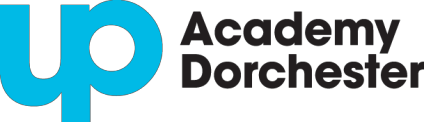 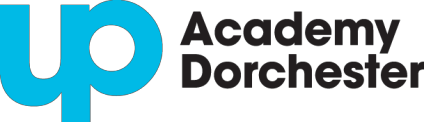 UP Academy Dorchester louvri pou tout elèv k ap viv nan vil Boston k ap rantre nan klas K1-8. UP Academy se yon pwogram preparasyon pou inivèsite ki gratis avèk yon jounen ak ane pwolonje. UP Academy pral veye pou elèv yo jwenn konesans lan, abilite na ski, ak fòs nan karaktè ki nesesè pou reyisi ak atenn konplètman potansyèl yo. Aprann plis nan  http://www.upacademydorchester.org.Aplikasyon sa a nesesè pou lotri enskripsyon UP Academy Dorchester. Dat limit enskripsyon an se  Vandredi 1 Mas a 4pm ak yon enskripsyon lotri pral fèt jedi, 7 Mas. Tanpri ranpli tout espas yo epi soumèt demann ou nan youn nan metòd sa yo.Lapòs. Poste aplikasyon ou byen ranpli nan UP Academy Dorchester, ki chita nan 35 Westville Street, Dorchester, MA 02124.An pèsòn: Depoze demann ou byen ranpli an pèsòn nan biwo prensipal UP Academy Dorcester.Imel. Analize aplikasyon w lan, epi voye yon fichye nan enrollment@upacademydorchester.org..Faks. Fakse aplikasyon w lan nan 617-635-8815.Sou entènèt: Ranpli aplikasyon an sou entènèt nan https://upacademy.schoolmint.net/signupNon Etidyan:		SiyatiDat nesans li (MM/DD/YYYY):	/	/Etablisman eskolè: Non lekòl la	Vil lekòl la yeÈske  etidyan enskri kounye a nan Lekòl Piblik Boston (BPS) (sèkle youn)?	Wi	Non	#ID BPS (Si li koni)Lang Matènèl (opsyonal):Èske w ta renmen resevwa enfòmasyon nan yon lòt lang pase anglè (antoure youn)?  Wi  Non	si wi , lang pou tradiksyon:Adrès Kay Timoun lan: Non ak nimewo lari a	Vil	Eta	Kòd postalAdrès Postal Timoun lan:  Verifye si li idantik ak adrès kay laNon ak nimewo lari a 	Vil	Eta	Kòd PostalEnfòmasyon Paran/Gadyen 1 :  Non	Siyati	Relasyon l ak elèv laTelefòn prensipal	Telefòn adisyonèl	ImelEnfòmasyon Paran/Gadyen 2  (opsyonèl):  Non	Siyati	Relasyon l ak elèv laTelefòn prensipal	Telefòn adisyonèl	ImelEnfòmasyon: Tanpri endike nenpòt frè ak sè  ki se elèv kounye a nan UP Academy Dorchester oswa k ap aplike nan UP Academy Dorchester pou otòn 2024. Tanpri note: Ou DWE soumèt yon aplikasyon apa pou chak elèv ki aplike. Enskripsyon yon frè oswa sè w isit la pa ranplase enskripsyon aplikasyon an..Konsantman Piblik: Mwen pa otorize UP Academy Dorchester itilize non timoun mwen nan rezilta lotri yo, ki gen ladan l afich sou nan sit entènèt lekòl la.Si ou tcheke bwat sa, pitit ou pral idantifye lè l sèvi avèk sèlman nimewo ID yo te voye pou ou apre resi resepsyon aplikasyon an.UP Academy pa fè diskriminasyon sou baz  ras, koulè, orijin nasyonalite, kwayans oswa relijyon, sèks, idantite seksyèl, etnisite, oryantasyon seksyèl,andikap mantal oswa  fizik, laj, zansèt, pèfòmans atletik, bezwen espesyal, metriz lang anglè  oswa yon lang etranjè , oswa siksè akademik anvan . Tout enfòmasyon yo mande nan aplikasyon an, tankou lang pou tradiksyon, se pa t entansyonèl, epi li pa dwe itilizepou  fè diskriminasyon..Se responsablite fanmi an pou  fè nou konnen nenpòt chanjman enfòmasyon ki  bay nan aplikasyon an , ki gen ladan kontak  enfòmasyon. Si gen enfòmasyon yo bay ki pa  kòrèk , aplikasyon an anile sòf si yo korije l anvan dat limit lotri a .Seresponsablite  fanmi an pou l  konfime  UP Academy te resevwa aplikasyon an anvan  dat limit la.Kopi an papye sa a pral detwi nan fen ane lekòl ou aplike a sòf si ou mande pou sere yon kopi nan dosye w..For School Use Only:	Date Received	Entered into SM	Last, First (Grade for Lottery)UP Academy Dorchester is open to all students residing in the City of Boston entering grades K1-8. UP Academy is a tuition-free, college- preparatory program with an extended school day and year. UP Academy will ensure that its students acquire the knowledge, ski lls, and strength of character necessary to succeed on the path to college and to achieve their full potential. Learn more at  http://www.upacademydorchester.org.This application is required to enter the lottery for enrollment to UP Academy Dorchester. The application deadline is Friday, March 1st by 4pm and an enrollment lottery will be held on Thursday, March 7th. Please complete all fields and submit via one of the following methods.Mail. Mail your completed application to UP Academy Dorchester, located at 35 Westville Street, Dorchester, MA 02124.In-person: Drop-off your completed application in person at the UP Academy Dorcester main office.Email. Scan your completed application, and email the file to enrollment@upacademydorchester.org..Fax. Fax your completed application to 617-635-8815.Online: Fill out your application online at https://upacademy.schoolmint.net/signupStudent name: First	Middle	LastDate of Birth (MM/DD/YYYY):	/	/Current school: School name	City of current schoolIs student currently enrolled in the Boston Public Schools (BPS) (circle one)?	Yes	No	BPS ID Number (if known)Home Language (optional):Would you like to receive information in a language other than English (circle one)?  Yes  No	If yes, language for translation:Child’s Home Address: Street number and name	City	State	Zip codeChild’s Mailing Address:  Check if same as home addressStreet number and name	City	State	Zip codeParent/Guardian 1 Information: First Name	Last Name	Relationship to studentPrimary phone	Additional phone	EmailParent/Guardian 2 Information (optional): First Name	Last Name	Relationship to studentPrimary phone	Additional phone	EmailSibling Information: Please list any siblings below that are current students at UP Academy Dorchester or are applying to UP Academy Dorchester for fall 2024. Please note: You MUST submit a separate application for each student applicant. Listing a sibling here does not replace the enrollment  application.Public Consent: I do not authorize UP Academy Dorchester to use my child’s publicized name in the lottery results, including in the posting to the school’s website.If you check this box your child will be identified using only the ID number sent to you after receipt of your application.UP Academy does not discriminate on the basis of race, color, national origin, creed or religion, sex, gender identity, ethnicity, sexual orientation, mental or physical disability, age, ancestry, athletic performance, special need, proficiency in the English language or a foreign language, or prior academic achievement. All information requested in the application, such as language for translation, is not intended, and will not be used to discriminate.It is the family’s responsibility to notify us of any changes to the information provided on the application, including contact information. If any information provided is factually inaccurate the application is considered void unless corrected by the appropriate lottery deadline.It is the family’s responsibility to confirm that UP Academy has received this application by the deadline.This hardcopy will be destroyed at the end of the school year which you applied unless you request to retain a copy for your records. HCNon:Klas  2023-2024Elèv UP Academy    Aplikan Non frè, sè yo:Klas 2023-2024Elèv UP Academy   AplikanName:Grade in 2023-2024Current UP Academy Student   ApplicantAdditional Sibling Name:Grade in 2023-2024Current UP Academy Student   Applicant